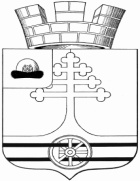 Совет депутатов муниципального образования – Тумское городское поселение Клепиковского муниципального района Рязанской областиРешение21 февраля 2024 г.                                                                 №7 Об отчете главы администрации муниципального образования – Тумское городское поселение Клепиковского муниципального района Рязанской области о результатах своей деятельности и деятельности администрации муниципального образования – Тумское городское поселение Клепиковского муниципального района Рязанской области за 2023 год и задачах на 2024 годЗаслушав и обсудив представленный главой администрации муниципального образования – Тумское городское поселение Клепиковского муниципального район Рязанской области Орловой Анны Анатольевны отчет о результатах своей деятельности и деятельности  администрации муниципального образования – Тумское городское поселение Клепиковского муниципального района Рязанской области за 2023 год, в том числе о решении вопросов, поставленных   Советом депутатов муниципального образования – Тумское городское поселение Клепиковского муниципального района, в соответствии со статьями 35, 36 Федерального закона от 06.10.2003 № 131-ФЗ «Об общих принципах организации местного самоуправления в Российской Федерации», Совет депутатов муниципального образования – Тумское городское поселение Клепиковского муниципального района Рязанской области РЕШИЛ: 1. Признать деятельность главы администрации муниципального образования – Тумское городское поселение Клепиковского муниципального район Рязанской области Орловой Анны Анатольевны и деятельность администрации муниципального образования – Тумское городское поселение Клепиковского муниципального района Рязанской области за 2023 год и задачах на 2024 год, в том числе по решению вопросов, поставленных Советом депутатов муниципального образования – Тумское городское поселение Клепиковского муниципального района Рязанской области удовлетворительной.2. Отметить в деятельности главы администрации муниципального образования – Тумское городское поселение Клепиковского муниципального район Рязанской области Орловой Анны Анатольевны положительные результаты по исполнению полномочий по решению вопросов местного значения, социально-экономического развития территории Тумского городского поселения.3. Рекомендовать главе администрации муниципального образования – Тумское городское поселение Клепиковского муниципального район Рязанской области Орловой Анны Анатольевны в ходе осуществления своей деятельности в 2024 году: продолжить работу по ремонту автодорог, благоустройству территорий общего пользования по улицам р.п. Тума.4. Настоящее решение вступает в силу с момента его официального опубликования.5. Опубликовать настоящее Решение в информационном бюллетене нормативных правовых актов муниципального образования – Тумское городское поселение Клепиковского муниципального района Рязанской области.Председатель Совета депутатов,Глава муниципального образования - Тумское городское поселениеКлепиковского муниципального района   Рязанской области                                                                                    И.В. Феднёв